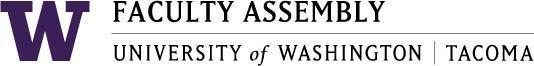 Academic Policy & Curriculum Committee February 10th, 2021, Zoom 12:30-2:00 pm Agenda I.	 Consent Agenda & Recording PermissionWelcome and IntroductionsApproval of Minutes​ from January 13, 2020 - ​Found in APCC Canvas –02.10.2021 ModuleAnnouncements:	ASUWT Updates	Updates from UW Seattle	Chair Election at March MeetingPolicy Issues & Other BusinessCEL Designation ApprovalNew Course Proposals T ARTS 351: Theatre PracticumT EDUC 601: Principles and Ethics in School Psychology PracticeT FILM 444: Crime Narratives and SocietyTCSS 483: Secure Coding PrinciplesTCSS 535: Artificial IntelligenceTEE 433: Sustainable Energy for Future Power GridCourse Change Proposals T BIOL 340: Ecology and Its ApplicationsT BIOL 350: Introduction to EpidemiologyT BIOL 432: Forest Ecology Field StudiesT CHEM 333: Environmental ChemistryT CHEM 439: Analytical Chemistry with Environmental ApplicationsT EDLD 570: Revolutionizing LeadershipT EDLD 571: Community Grounded Systems LeadershipT EDLD 572: Anti-racist and De-colonial Framework in EducationT EDLD 573: Critical Pedagogies and LeadershipT EDLD 574: Decolonizing Writing and Oral PraxisT EDLD 575: Human Capacity in Educational InstitutionsT EDLD 576: Education Law and GovernanceT EDLD 577: Funding, Budgets, and InequitiesT EDLD 581: Introduction to Decolonizing ResearchT EDLD 582: Applied Decolonizing Research ApproachesT EDLD 583: De-Constructing Knowledges, Part 1T EDLD 584: De-Constructing Knowledges, Part 2T EDLD 585: Proposing Relational ResearchT EDLD 587: Disrupt and Dismantling Current PraxisT EDLD 588: Relational Learning and Healing in PraxisT EDLD 589: Leadership for HealingT EDLD 590: Critical Approaches to Student DevelopmentT EDLD 594: School District LeadershipT EDLD 595: Equity-Focused District LeadershipT EDLD 596: District Level Instructional LeadershipT EDLD 602: Community Grounded PraxisT EDSP 539: Introduction to ExceptionalitiesT EDUC 502: Learning About LearningT FILM 380: Hollywood Cinema I: Hollywood’s Golden Age 1930-1959T FILM 381: Hollywood Cinema II: Post-Classical Hollywood 1960-2000T GH 301: Global InteractionsTCOM 460: Communication for Development and Social ChangeTCSS 435: Artificial Intelligence and Knowledge AcquisitionTMATH 210: Intermediate Statistics with ApplicationsTMATH 412: Cryptography: Theory and PracticeJoin Zoom Meeting	https://washington.zoom.us/j/91456029557 	Dial by your location        +1 253 215 8782 US (Tacoma)        +1 206 337 9723 US (Seattle)Meeting ID: 914 5602 9557